Bats seen at John o’ Gaunt Golf Club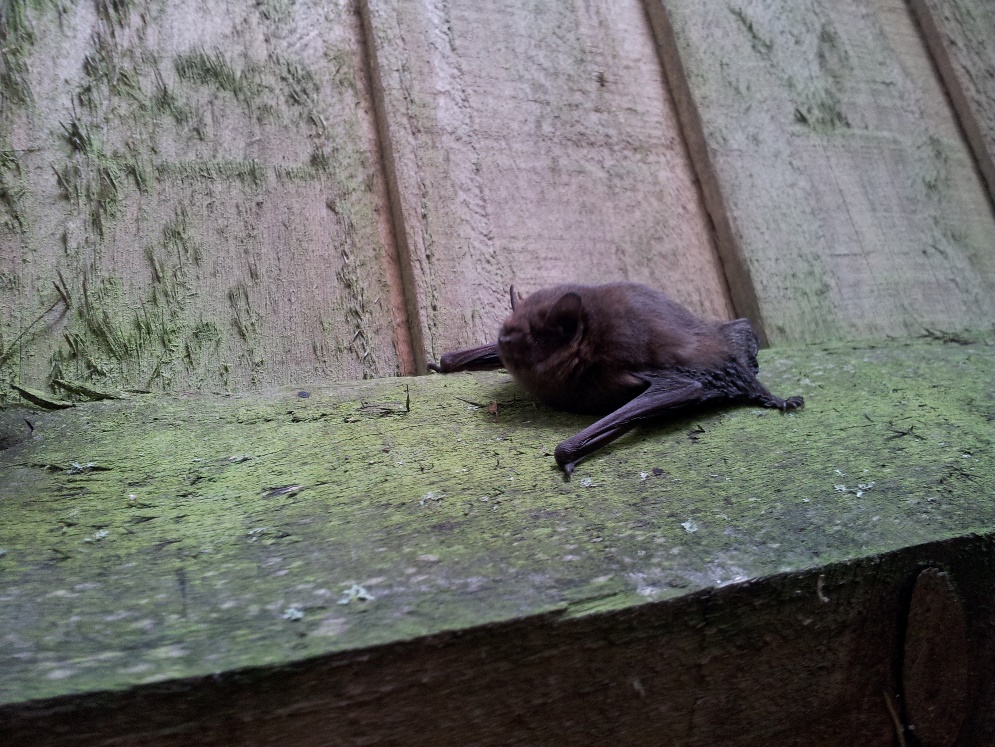 Soprano PipistrelleCommon PipistrelleDaubenton’sSerotineNoctuleBrown Long Eared BatProbable NatterersBarbastelle8 SPECIES